   FORMULARZ ZGŁOSZENIOWY KANDYDATA NA 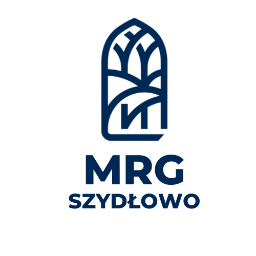 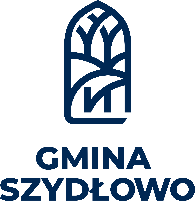 RADNEGO-JUNIORAMŁODZIEŻOWEJ RADY GMINY SZYDŁOWO(proszę wypełnić drukowanymi literami)Część A     -     Dane kandydataImię i nazwisko kandydata Data urodzenia kandydata                     RRRR                MM	      DDAdres zamieszkania kandydataulica/osiedle 							  nr budynku / nr mieszkaniamiejscowośćKontakt telefoniczny i mailowy do kandydataNumer telefonu kontaktowego do kandydataadres e-mail Podmiot zgłaszającyStatusUczeń szkoły podstawowejUczeń szkoły ponadpodstawowej*zaznaczyć jedną z opcji     _________________________  				____________________________Miejscowość i data wypełnienia formularza   			     Podpis kandydata	Część B     -     Informacje o kandydacieCzęść C     -     Ochrona danych osobowychC 1)	Zasady przetwarzania danych osobowychZgodnie z art. 13 ust. 1 i 2 rozporządzenia Parlamentu Europejskiego i Rady (UE) 2016/679 z dnia 27 kwietnia 2016 r. w sprawie ochrony osób fizycznych w związku z przetwarzaniem danych osobowych i w sprawie swobodnego przepływu takich danych oraz uchylenia dyrektywy 95/46/WE (ogólne rozporządzenie o ochronie danych) (Dz. Urz. UE L 119 z dnia 04.05.2016, str. 1 oraz Dz. Urz. UE L 127 z 23.05.2018, str. 2), dalej „RODO”, informuję, że: 1.	Administratorem Pani/Pana danych osobowych jest Gmina Szydłowo reprezentowana przez Wójta (adres: Jaraczewo 2, 64-930 Szydłowo, telefon kontaktowy: 67 211 55 11).2.	Administrator wyznaczył inspektora ochrony danych z którym można się Państwo skontaktować elektronicznie: inspektor@cbi24.pl lub pisemnie pod adresem Administratora.3.	Celem przetwarzania Pani/Pana danych osobowych jest przeprowadzenie wyborów i wyłonienie kandydatów na radnych – juniorów do Młodzieżowej Rady Gminy Szydłowo. 4.	Podstawą przetwarzania Pani/Pana danych osobowych jest art. 6 ust. 1 lit. c) RODO w związku z ustawą z dnia 8 marca 1990 roku o samorządzie gminnym (t.j. Dz. U. z 2022 r. poz. 559 z późn. zm.) oraz Statutem Młodzieżowej Rady Gminy stanowiącym załącznik nr 1 do  Uchwały Nr XII/111/2019 z dnia 28 sierpnia 2019 r. w sprawie powołania Młodzieżowej Rady Gminy. Podstawę legalizującą przetwarzanie Pani/Pana danych będzie stanowił również art. 6 ust. 1 lit. a) RODO tj. dobrowolna zgoda na przetwarzanie  tj. ujawnienie (upublicznienie) danych w postaci wizerunku oraz imienia i nazwiska w celu, o których mowa w pkt. 3.5.	Pani/Pana dane osobowe będą przetwarzane przez okres niezbędny do realizacji celu przetwarzania z uwzględnieniem okresów przechowywania określonych w przepisach odrębnych, w tym dla kandydatów na radnych - przez okres 6-ściu miesięcy od wyłonienia radnych – juniorów Młodzieżowej Rady Gminy Szydłowo. W przypadku danych przetwarzanych na podstawie zgody, co do zasady będą one przetwarzane do czasu wycofania w/w zgody.6.	Pani/Pana dane osobowe będą przetwarzane w sposób zautomatyzowany, lecz nie będą podlegały zautomatyzowanemu podejmowaniu decyzji , w tym o profilowaniu.7.	Pani/Pana dane nie będą przekazywane poza Europejski Obszar Gospodarczy (obejmujący Unię Europejską, Norwegię, Liechtenstein i Islandię). 8.	Podanie przez Panią/Pana danych osobowych w zakresie wynikającym z przeprowadzenia wyborów i wyłonienia kandydatów na radnych – juniorów do Młodzieżowej Rady Gminy Szydłowo jest obowiązkowe i niezbędne do realizacji w/w celu, a ich nieprzekazanie danych skutkować będzie niemożności wzięcia udziału w wyborach, o których mowa w pkt. 3. Nieprzekazanie danych udostępnianych dobrowolnie pozostaje bez wpływu na realizacje celu, o którym mowa w pkt. 3. 9.	W związku z przetwarzaniem danych osobowych przysługuje Pani/Panu:a)	prawo do dostępu do danych osobowych oraz otrzymania ich kopiib)	prawo do sprostowania (poprawiania) swoich danychc)	prawo do ograniczenia przetwarzani danychd)	w przypadku gdy przetwarzanie odbywa się na podstawie art. 6 ust. 1 lit. a) RODO – prawo do cofnięcia zgody w dowolnym momencie bez wpływu na zgodność z prawem przetwarzania, którego dokonano na podstawie zgody przed jej cofnięciem, a także prawo żądania usunięcia danych, o ile znajdzie zastosowanie jedna z przesłanek z art. 17 ust. 1 RODO e)	prawo wniesienia skargi do organu nadzorczego, tj. Prezesa Urzędu Ochrony Danych Osobowych (ul. Stawki 2, 00-193 Warszawa), w sytuacji gdy uzna Pani/Pan, że przetwarzanie danych osobowych narusza przepisy ogólnego rozporządzenia o ochronie danych osobowych (RODO).10.	Pani/Pana dane osobowe mogą zostać przekazane podmiotom zewnętrznym na podstawie umowy powierzenia przetwarzania danych osobowych w zakresie niezbędnym do realizacji procesu rekrutacji tj. usługodawcom wykonującym usługi serwisu systemów informatycznych, podmiotom zapewniającym ochronę danych osobowych i bezpieczeństwo IT, dostawcom usług teleinformatycznych, dostawcy usług hostingu poczty mailowej w przypadku korespondencji prowadzonej drogą mailową, dostawcy usług brakowania bądź archiwizowania dokumentacji i nośników danych,  a także podmiotom lub organom uprawnionym na podstawie przepisów prawa.Dane podane dobrowolne, na których przetwarzanie wyrazi Pani/Pan zgodę   będą ujawniane publicznie odbiorcom strony internetowej Administratora oraz odbiorcom innych miejsc publikacji, w których zostaną upublicznione.11.	Informujemy, że w przypadku wyrażenia zgody przez osobę, której dane dotyczą (albo rodziców lub opiekunów prawnych osoby niepełnoletniej) zgody na rozpowszechnianie wizerunku poprzez jego publikację na portalu społecznościowym Facebook, w/w dane zostaną udostępnione dla Meta Platforms Ireland Ltd. z siedzibą: 4 Grand canal Square, Dublin, Ireland i dla Meta Platforms Inc. z siedzibą: 1601 Willow Road, Menlo Park, CA 94025 USA, będącej właścicielem w/w portalu. W związku z powyższym, opublikowane dane osobowe będą przekazywane poza Europejski Obszar Gospodarczy do państwa trzeciego tj. do Stanów Zjednoczonych Ameryki (USA), gdzie obowiązują inne przepisy z zakresu ochrony danych osobowych niż na terenie Unii Europejskiej, które mogą nie zapewniać dostatecznie odpowiedniego stopnia ochrony danych, co ma związek z Wyrokiem Trybunału Sprawiedliwości Unii Europejskiej z dnia 16 lipca 2020 roku w sprawie Data Protection Commissioner przeciwko Facebook Ireland Ltd. i Maximillianowi Schrems (sygn.. C-311/18, na mocy którego dokonano unieważnienia tzw. tarczy Prywatności tj. umowy stanowiącej podstawę przekazywania danych pomiędzy UE-USA. Tym samym, przekazywanie danych osobowych do w/w państwa trzeciego nie znajduje podstawy w decyzji Komisji stwierdzającej odpowiedni stopień ochrony, o której mowa w art. 45 ust. 1, a w/w państwo trzecie nie zapewnia gwarancji właściwego stopnia ochrony danych.     C 2) 	Oświadczenie pełnoletniego kandydata 1.	Wyrażam zgodę na:a)	kandydowanie do Młodzieżowej Rady Gminy Szydłowo;b)	udział w pracach Młodzieżowej Rady Gminy Szydłowo;____________________________	 	______________________________         Miejscowość i data					    Czytelny podpis kandydata2.	Wyrażam zgodę / nie wyrażam zgody* (*niepotrzebne skreślić) na:a)	przetwarzanie moich danych osobowych, tj. ujawnienie (upublicznienie) wizerunku oraz imienia i nazwiska w celu związanym z przeprowadzeniem wyborów i wyłonieniem kandydatów na radnych – juniorów do Młodzieżowej Rady Gminy Szydłowo. Przyjmuję do wiadomości, że zgoda jest dobrowolna.b)	rozpowszechnianie, wykorzystanie, utrwalanie, zwielokrotnianie, kopiowanie, opracowanie i powielanie mojego wizerunku w publikacjach na** (**niewłaściwe zaznaczyć):  ☐ stronie internetowej Gminy Szydłowo  ☐ mediach społecznościowych Gminy Szydłowo ☐ audycjach telewizyjnych ☐ gazetkach, broszurach, wydawnictwach i materiałach promocyjnych   ☐ gablotach i na tablicach ściennych ☐ innych miejscach zwyczajowo przyjętych ……………………………………………………………zgodnie z art. 81 ust. 1 ustawy z dnia 4 lutego 1994 roku o prawie autorskim i prawach pokrewnych. Zgodna na rozpowszechnianie wizerunku nie jest ograniczona czasowo i terytorialnie. Zgoda jest udzielona nieodpłatnie.____________________________	 	______________________________         Miejscowość i data					    Czytelny podpis kandydata3.	Oświadczam, że:a)	zapoznałam/em się i zgadzam się z Statutem Młodzieżowej Rady Gminy Szydłowob)	potwierdzam własnoręcznym podpisem prawdziwość danych zawartych we wszystkich częściach niniejszego formularza   zgłoszeniowego (tj. Część A, B oraz C). ____________________________	 	______________________________         Miejscowość i data					     Czytelny podpis kandydataC3)	     Oświadczenia rodzica/opiekuna prawnego kandydata (w przypadku osób niepełnoletnich):1.	Dane rodzica / opiekuna prawnego (imię i nazwisko) …………………………………………………………………………………………………………………………………………………………………………………………………………………………………………2.	Wyrażam zgodę na:a)	kandydowanie mojego dziecka/podopiecznego ……………………………………………………………………….              							  (imię i nazwisko kandydata)do Młodzieżowej Rady Gminy Szydłowo.b)	jego udział w pracach Młodzieżowej Rady Gminy Szydłowo; _______________________			________________________________________    Miejscowość i data			       czytelny odpis rodzica/opiekuna prawnego kandydata3.	Wyrażam zgodę / nie wyrażam zgody* (*niepotrzebne skreślić) na:c)	przetwarzanie danych osobowych mojego dziecka/podopiecznego, tj.  ujawnienie (upublicznienie) jego wizerunku oraz imienia i nazwiska w celu związanym z przeprowadzeniem wyborów i wyłonieniem kandydatów na radnych – juniorów do Młodzieżowej Rady Gminy Szydłowo. Przyjmuję do wiadomości, że zgoda jest dobrowolna._______________________			________________________________________    Miejscowość i data			       czytelny odpis rodzica/opiekuna prawnego kandydatad)	rozpowszechnianie, wykorzystanie, utrwalanie, zwielokrotnianie, kopiowanie, opracowanie i powielanie wizerunku mojego dziecka / podopiecznego w publikacjach na**(**niewłaściwe zaznaczyć): ☐ stronie internetowej Gminy Szydłowo ☐ mediach społecznościowych Gminy Szydłowo☐ audycjach telewizyjnych☐ gazetkach, broszurach, wydawnictwach i materiałach promocyjnych  ☐ gablotach i na tablicach ściennych☐ innych miejscach zwyczajowo przyjętych ………………………………………………………….zgodnie z art. 81 ust. 1 ustawy z dnia 4 lutego 1994 roku o prawie autorskim i prawach pokrewnych. Zgodna na rozpowszechnianie wizerunku nie jest ograniczona czasowo i terytorialnie. Zgoda jest udzielona nieodpłatnie.*niepotrzebne skreślić_______________________		     _________________________________________    Miejscowość i data			      czytelny odpis rodzica/ opiekuna prawnego kandydata_______________________		     _________________________________________    Miejscowość i data			      czytelny odpis rodzica/ opiekuna prawnego kandydata4.	Jednocześnie oświadczam, że:a)	biorę pełną odpowiedzialność za bezpieczeństwo mojego dziecka/podopiecznego podczas dojazdów na wszelkie spotkania oraz udział w pracach związanych z pełnieniem funkcji radnego-juniora  Młodzieżowej Rady Gminy Szydłowo, w przypadku jego wyboru na radnego -juniora.b)	Moje dziecko/podopieczny zapoznał/o się i zgadza się z Statutem Młodzieżowej Rady Gminy Szydłowoc)	zapoznałam/em się i zgadzam się z Statutem Młodzieżowej Rady Gminy Szydłowo;d)	potwierdzam własnoręcznym podpisem prawdziwość danych zawartych we wszystkich częściach niniejszego formularza zgłoszeniowego (tj. Część A, B oraz C). ______________________		    _________________________________________    Miejscowość i data			     czytelny podpis rodzica/ opiekuna prawnego kandydataKilka słów o sobie Zainteresowania, sprawy na rzecz których chciałby działać jako Radny-junior, 